Тема: The Use of Modern Devices in Our LifeЦели:  показать учащимся связь английского языка и информатики, к концу урока знать названия современных устройств на англ. языке.Тип урока: Объяснение нового материалаОборудование: Интерактивная доска, проектор, компьютеры.План урока:Ход урокаОрг. Момент:- Good morning boys and girls! I am glad to see you. Sit down,please!- Как вы уже заметили сегодня у нас не обычный урок. Английский язык и информатика тесно связаны между собой. Успешная работа на компьютере во многом зависит от хорошего знания английского языка. Поэтому перед тем как ответить вам необходимо представиться на английском языке. Помните, как это звучит? – I am …У вас на столе лежат карточки с изображением циферблата часов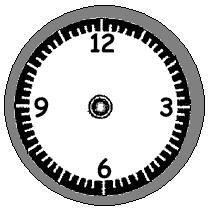 Назначьте встречу со своими одноклассниками на 3, 6, 9, 12 часов и напишите на карточке с кем и в какое время встреча назначена. На выполнение этого задания у вас 1,5 минуты.(на слайде изображения устройств)Каким словом можно все их объединить?What are gadgets? (Что такое гаджет?)This is what we are going to speak about at our lesson.So, the theme of the lesson is «The Use of Modern Devices in Our Life». («Использование современных устройств в нашей жизни»)II. Речевая разминка. Revise the names of modern devices that have changed our life.(Учащиеся называют технические средства)III. Проверка усвоения знаний.Now, we’ll find out what do people use these gadgets for? Read the description and match it with the correct picture.(Теперь мы узнаем, как люди используют эти устройства. Прочитайте описание и сравнить его с правильным изображением)- Your work is good. Let’s continue our lesson.IV. Работа с новым материалом.Наша современная жизнедеятельность так или иначе связана с понятием информация и информационные процессы, а средством для работы с ними являются гаджеты.– Какова же роль новых технологий в современной жизни и деятельности человека?
– Попытаемся найти ответ на данный вопрос в сети Интернет.
– Прошу вас разделиться на две группы и занять места за компьютером.Познакомимся с сайтом http://tooday.ru/  который предназначен для тех, кому нужен английский язык. Каждая группа получает алгоритм работы на сайте задание и отвечает на поставленный вопрос.English / Английский язык > Topics: Modern technologies (Современные технологии) >Тема: Гаджеты - Старый термин для современной жизниГруппа 1. Зайдите на сайт http://tooday.ru/Выберите в меню сайта категорию Modern technologies (Современные технологии)Выберите тему Гаджеты - Старый термин для современной жизниПрочитайте текст (часть 1, 2). Ответьте на вопросы на русском языке.– Что обозначает термин «гаджет»?
– Когда было упомянуто впервые слово «гаджет»?
– Как сегодня мы используем это слово?
– Перечислите некоторые известные гаджеты?
– Главная причина популярности этих устройств?
- Как помогают гаджеты человеку?Группа 2. Зайдите на сайт http://tooday.ru/Выберите в меню сайта категорию Modern technologies (Современные технологии)Выберите тему Гаджеты - Старый термин для современной жизниПрочитайте текст (часть 3,4). Ответьте на вопросы на английском языке.–Тhe most amazing gadget?
– This compact device it is also...?
– Gadgets are also considered…?
– Нow people become addicted to gadgets?
– What people do not have enough time?
– We should sometimes have a day off from gadgets?Учащиеся посещают сайт, учитель оценивает работу использования сети Интернет и ставит оценку в оценочный лист.
Учащимся даётся 7 минут на работу с сайтом и по истечению времени, каждый представитель группы даёт ответ на вопрос.
За новыми технологиями -  будущее, поэтому каждый современный человек должен обладать информационной культурой. V. Обобщение изучаемого материала— Теперь,  давайте  поговорим о преимуществах и недостатках использования современных устройств в жизни. Какие аргументы за и против современных гаджетов вы можете назвать? (Учащиеся называют свои аргументы за и против использования технических средств)Now, look at the screen. Перед вами различные предложения. Ваша задача поставить их в верное место.(задания) (Ученики читают предложение и решают, в какую графу его разместить «Преимущества» или «Недостатки» Аdvantages and Disadvantages)Немалое количество плюсов и минусов существует у «гаджетов». Они позволяют автоматизировать труд, и в значительной степени облегчить и разнообразить наш быт. Но нужно помнить и о негативных последствиях технических средств, которые оказывают влияние на наше здоровье. Использование техники должно быть рациональным, к любому делу стоит подходить с умом. VI. Физминутка.VII. Практическое задание. Персональный компьютер на уроках информатики для нас является подручным средством, о пользе и вреде которого мы с вами уже говорили не раз. И именно с помощью компьютеров мы с вами сегодня проанализируем результаты нашего опроса в 9 «А» и 9 «Б» классах относительно наличия у них гаджетов дома.Программа, которая поможет нам наглядно отобразить сводную информацию в форме диаграммы, входит в состав стандартного офисного пакета MS Office. MS Excel позволяет легко создавать диаграммы и графики на основе созданных таблиц.1. Прежде всего, необходимо набрать таблицу с данными опроса. 
2. Выделить таблицу. Выбрать «Вставка», затем «Гистограмма».5. На гистограмме через контекстное меню выбрать «формат подписи данных». 6. Наша гистограмма готова. VII. Систематизация полученных знанийА сейчас откройте Excel. Первый вариант создает гистограмму для анализа анкетирования 9 «А» класса. Второй вариант — 9 «Б» класса. Приступаем к работе.А сейчас ребята, поменяйтесь местами с теми одноклассниками, встреча с которыми у вас была назначена на 6 часов, и выполните взаимопроверку работ, по предложенным в листе оценки, критериям. На это вам дается 2 минуты.Лист оценивания— Вы замечательно справились с заданием! Спасибо за работу!VIII. Итоги урокаGive me your sheets.Before leaving this class put your flags.Put your flags on «1» - если вы не узнали ничего нового и было скучно.Рut your flags on «5» - если было интересно, но вы все это знали.Рut your flags on «10» - если узнали новое и было интересно.Good bye.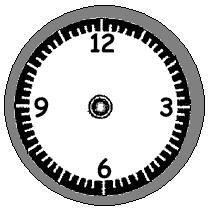 Лист оцениванияЛист оцениванияЛист оцениванияЛист оцениванияЛист оцениванияГруппа 1. Зайдите на сайт http://tooday.ru/Выберите в меню сайта категорию Modern technologies (Современные технологии)Выберите тему Гаджеты - Старый термин для современной жизниПрочитайте текст (часть 1, 2). Ответьте на вопросы на русском языке.– Что обозначает термин «гаджет»?
– Когда было упомянуто впервые слово «гаджет»?
– Как сегодня мы используем это слово?
– Перечислите некоторые известные гаджеты?
– Главная причина популярности этих устройств?
- Как помогают гаджеты человеку?Группа 2. Зайдите на сайт http://tooday.ru/Выберите в меню сайта категорию Modern technologies (Современные технологии)Выберите тему Гаджеты - Старый термин для современной жизниПрочитайте текст (часть 3,4). Ответьте на вопросы на английском языке.–Тhe most amazing gadget?
– This compact device it is also...?
– Gadgets are also considered…?
– Нow people become addicted to gadgets?
– What people do not have enough time?
– We should sometimes have a day off from gadgets?Группа 1. Зайдите на сайт http://tooday.ru/Выберите в меню сайта категорию Modern technologies (Современные технологии)Выберите тему Гаджеты - Старый термин для современной жизниПрочитайте текст (часть 1, 2). Ответьте на вопросы на русском языке.– Что обозначает термин «гаджет»?
– Когда было упомянуто впервые слово «гаджет»?
– Как сегодня мы используем это слово?
– Перечислите некоторые известные гаджеты?
– Главная причина популярности этих устройств?
- Как помогают гаджеты человеку?Группа 2. Зайдите на сайт http://tooday.ru/Выберите в меню сайта категорию Modern technologies (Современные технологии)Выберите тему Гаджеты - Старый термин для современной жизниПрочитайте текст (часть 3,4). Ответьте на вопросы на английском языке.–Тhe most amazing gadget?
– This compact device it is also...?
– Gadgets are also considered…?
– Нow people become addicted to gadgets?
– What people do not have enough time?
– We should sometimes have a day off from gadgets?Этап урокаВремя, минОрганизационный момент. Постановка целей урока4Речевая разминка4Проверка усвоения знаний7Работа с новым материалом7Обобщение изучаемого материала (преимущ и недостатки)5Физминутка 2Практическое задание7Систематизация полученных знаний5Итоги урока. Рефлексия. 4Laptop
Digital camera
E-book
Mp 3 player
Games console
Camcorder
Mobile phone
TV
Web-camera
Computer
Fridge
Microwave oven
Vacuum cleanerПортативный компьютерЦифровая камераЭлектронная книгаМп3-плеерИгровая консольВидеокамера Мобильный телефонТВВеб-камеракомпьютерхолодильникМикроволновая печьПылесосYou may take and show photos to your friends…
2. You may film some parties and interesting moments in your life…
3. You may store music files and listen to music…
4. You may make and receive some calls…
5. You may read electronic books…
6. It is an electronic device used for playing computer games on a television screen.
7. You may watch the news and DVD…
8. It is a camera based to be on a computer for communication.1. Вы можете взять и показать фотографии своим друзьям ...2. Вы можете снимать некоторые партии и интересные моменты в вашей жизни ...3. Вы можете хранить музыкальные файлы и слушать музыку ...4. Вы можете совершать и принимать звонки ... некоторые5. Вы можете читать электронные книги ...6. Это электронное устройство, которое используется для компьютерных игр на экране телевизора.7. Вы можете следить за новостями и DVD ...8. Это камера на основе быть на компьютере для связи.You can pay bills, buy products and tickets with the help of modern gadgets and the Internet.You can communicate with people all over the world.All gadgets create electromagnetic fields.Dependency of gadgets.The gadgets make us lazy.You can use computer preparing your home task.The gadgets take a lot of time.Online fraud.Dealing with things has become easier.• Вы можете оплачивать счета, покупать товары и билеты с помощью современных гаджетов и Интернета.• Вы можете общаться с людьми во всем мире.• Все устройства создают электромагнитные поля.• Зависимость от гаджетов.• Гаджеты делают нас ленивыми.• Вы можете использовать компьютер подготовки домашнего задания.• Гаджеты займет много времени.• Интернет мошенничества.• Работа с вещами стало проще.Advantages Disadvantages ЗаданиеКритерииБаллыРабота по  использованию сети Интернет1-без помощи0-просил помощиПостроение диаграммы2- перевел все слова1- есть 1-2 ошибки0-есть 3 и более ошибокПостроение диаграммы3 – диаграмма построена0 – диаграммы нет2 – диаграмма подписанаЗаданиеКритерииБаллыРабота по  использованию сети Интернет1-без помощи0-просил помощиПостроение диаграммы2- перевел все слова1- есть 1-2 ошибки0-есть 3 и более ошибокПостроение диаграммы3 – диаграмма построена0 – диаграммы нет2 – диаграмма подписанаЗаданиеКритерииБаллыРабота по  использованию сети Интернет1-без помощи0-просил помощиПостроение диаграммы2- перевел все слова1- есть 1-2 ошибки0-есть 3 и более ошибокПостроение диаграммы3 – диаграмма построена0 – диаграммы нет2 – диаграмма подписанаЗаданиеКритерииБаллыРабота по  использованию сети Интернет1-без помощи0-просил помощиПостроение диаграммы2- перевел все слова1- есть 1-2 ошибки0-есть 3 и более ошибокПостроение диаграммы3 – диаграмма построена0 – диаграммы нет2 – диаграмма подписанаЗаданиеКритерииБаллыРабота по  использованию сети Интернет1-без помощи0-просил помощиПостроение диаграммы2- перевел все слова1- есть 1-2 ошибки0-есть 3 и более ошибокПостроение диаграммы3 – диаграмма построена0 – диаграммы нет2 – диаграмма подписанаЗаданиеКритерииБаллыРабота по  использованию сети Интернет1-без помощи0-просил помощиПостроение диаграммы2- перевел все слова1- есть 1-2 ошибки0-есть 3 и более ошибокПостроение диаграммы3 – диаграмма построена0 – диаграммы нет2 – диаграмма подписанаLaptop
Digital camera
E-book
Mp 3 player
Games console
Camcorder
Mobile phone
TV
Web-camera
Computer
Fridge
Microwave oven
Vacuum cleanerПортативный компьютерЦифровая камераЭлектронная книгаМп3-плеерИгровая консольВидеокамера Мобильный телефонТВВеб-камеракомпьютерхолодильникМикроволновая печьПылесосLaptop
Digital camera
E-book
Mp 3 player
Games console
Camcorder
Mobile phone
TV
Web-camera
Computer
Fridge
Microwave oven
Vacuum cleanerПортативный компьютерЦифровая камераЭлектронная книгаМп3-плеерИгровая консольВидеокамера Мобильный телефонТВВеб-камеракомпьютерхолодильникМикроволновая печьПылесосLaptop
Digital camera
E-book
Mp 3 player
Games console
Camcorder
Mobile phone
TV
Web-camera
Computer
Fridge
Microwave oven
Vacuum cleanerПортативный компьютерЦифровая камераЭлектронная книгаМп3-плеерИгровая консольВидеокамера Мобильный телефонТВВеб-камеракомпьютерхолодильникМикроволновая печьПылесосLaptop
Digital camera
E-book
Mp 3 player
Games console
Camcorder
Mobile phone
TV
Web-camera
Computer
Fridge
Microwave oven
Vacuum cleanerПортативный компьютерЦифровая камераЭлектронная книгаМп3-плеерИгровая консольВидеокамера Мобильный телефонТВВеб-камеракомпьютерхолодильникМикроволновая печьПылесосLaptop
Digital camera
E-book
Mp 3 player
Games console
Camcorder
Mobile phone
TV
Web-camera
Computer
Fridge
Microwave oven
Vacuum cleanerПортативный компьютерЦифровая камераЭлектронная книгаМп3-плеерИгровая консольВидеокамера Мобильный телефонТВВеб-камеракомпьютерхолодильникМикроволновая печьПылесосLaptop
Digital camera
E-book
Mp 3 player
Games console
Camcorder
Mobile phone
TV
Web-camera
Computer
Fridge
Microwave oven
Vacuum cleanerПортативный компьютерЦифровая камераЭлектронная книгаМп3-плеерИгровая консольВидеокамера Мобильный телефонТВВеб-камеракомпьютерхолодильникМикроволновая печьПылесосLaptop
Digital camera
E-book
Mp 3 player
Games console
Camcorder
Mobile phone
TV
Web-camera
Computer
Fridge
Microwave oven
Vacuum cleanerПортативный компьютерЦифровая камераЭлектронная книгаМп3-плеерИгровая консольВидеокамера Мобильный телефонТВВеб-камеракомпьютерхолодильникМикроволновая печьПылесосLaptop
Digital camera
E-book
Mp 3 player
Games console
Camcorder
Mobile phone
TV
Web-camera
Computer
Fridge
Microwave oven
Vacuum cleanerПортативный компьютерЦифровая камераЭлектронная книгаМп3-плеерИгровая консольВидеокамера Мобильный телефонТВВеб-камеракомпьютерхолодильникМикроволновая печьПылесос